14 февраля презентация «Вот какие мы!»Презентовали танцевальный номер к конкурсу «Зажги свою звезду»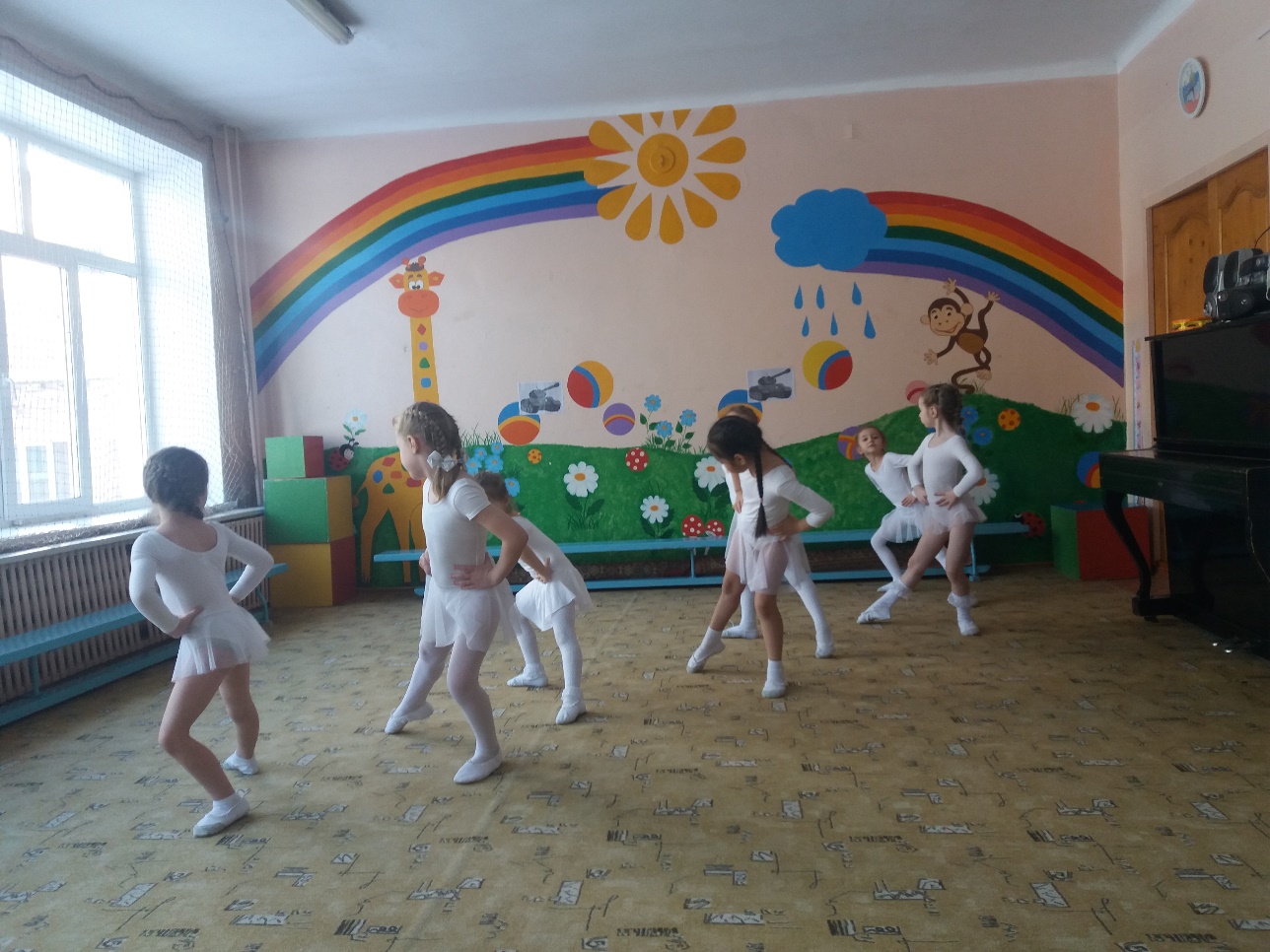 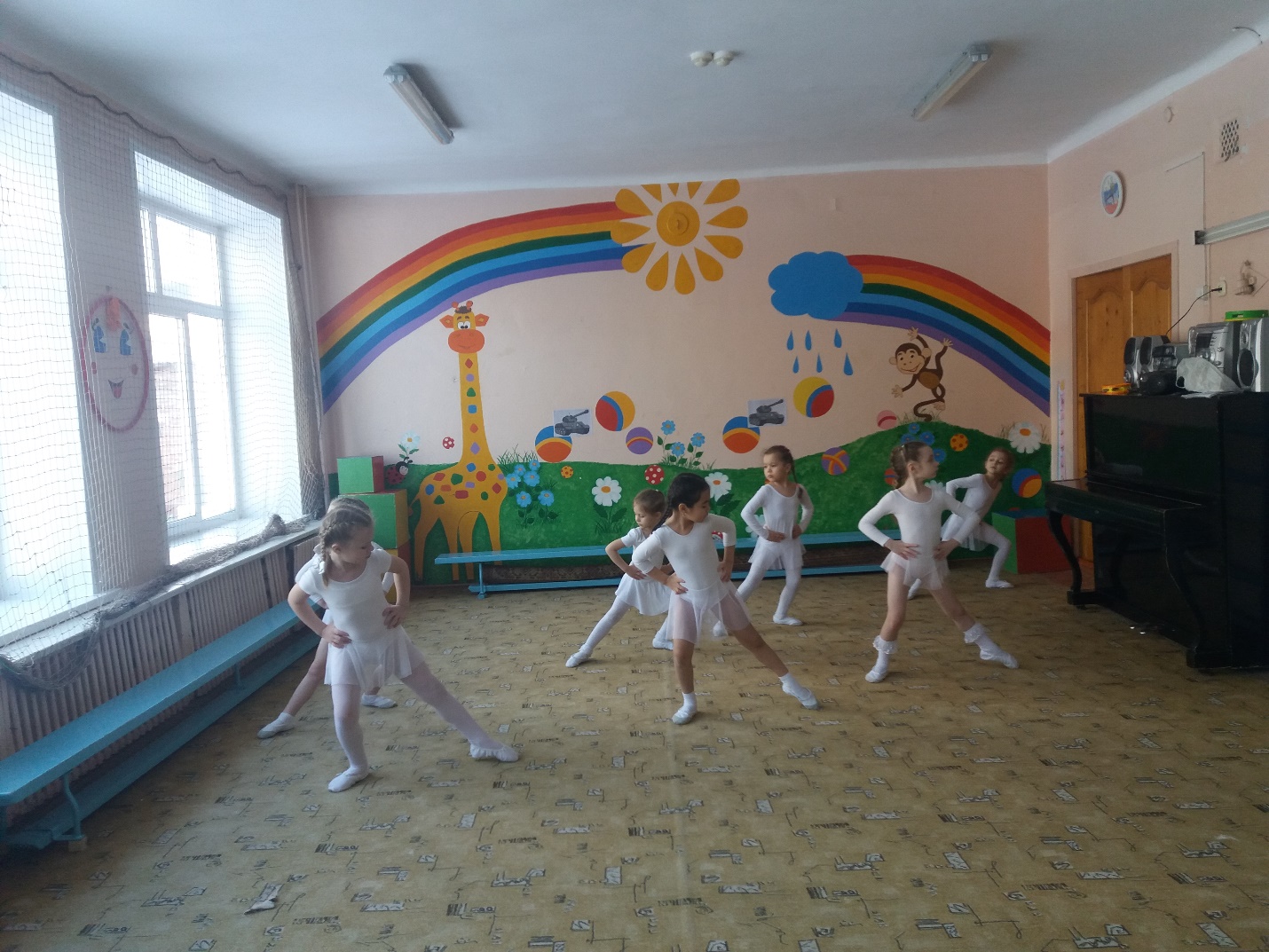 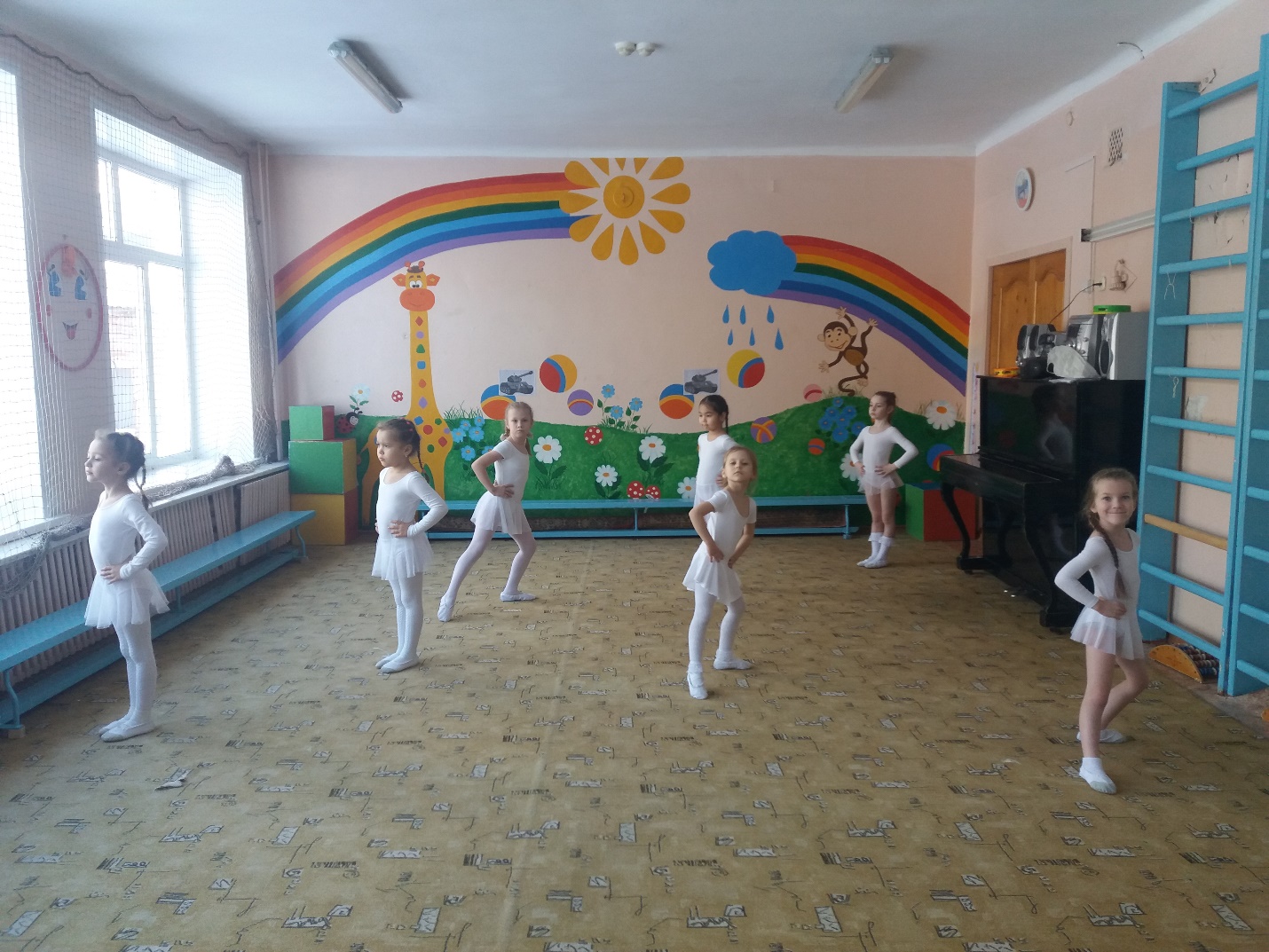 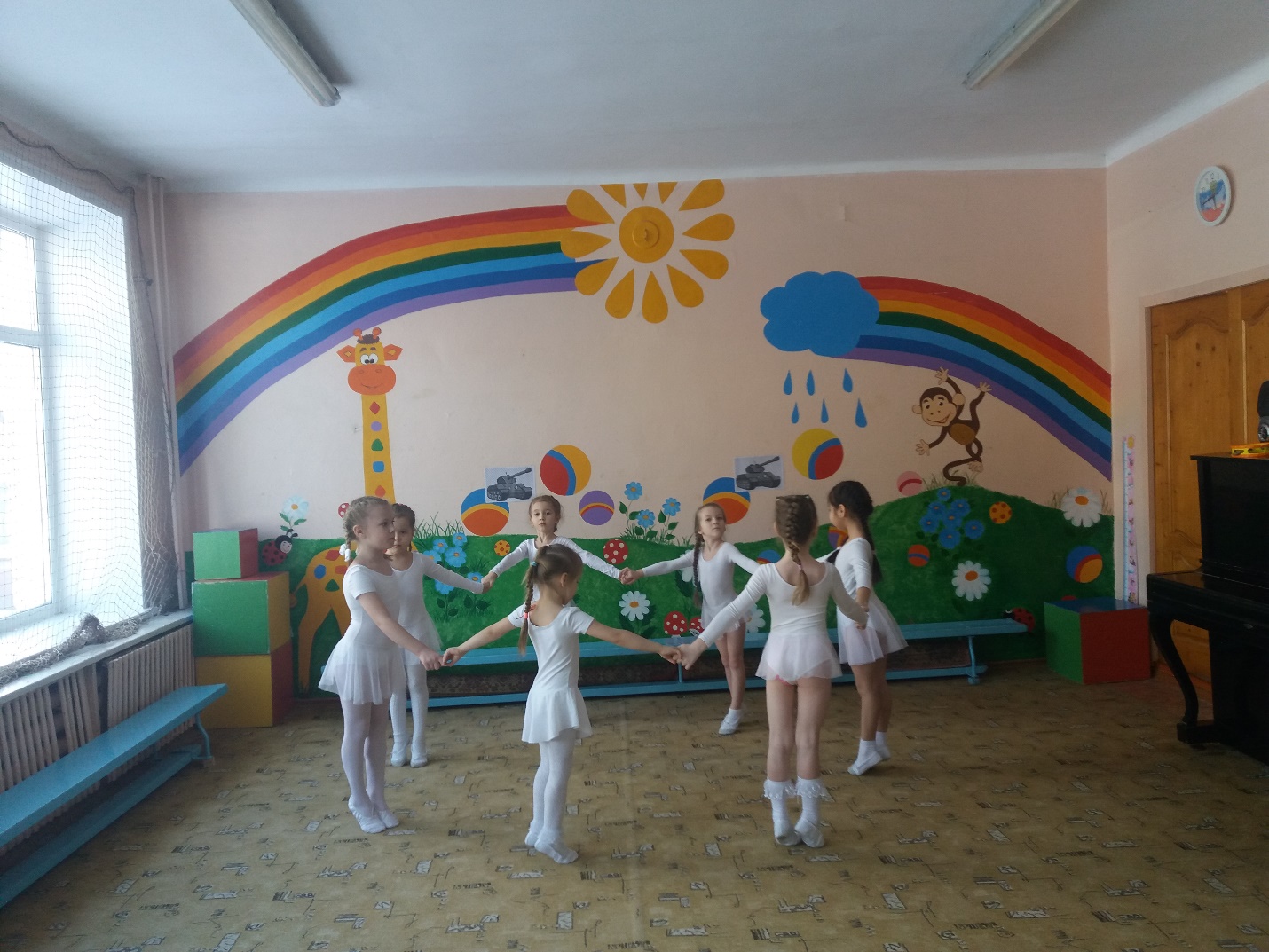 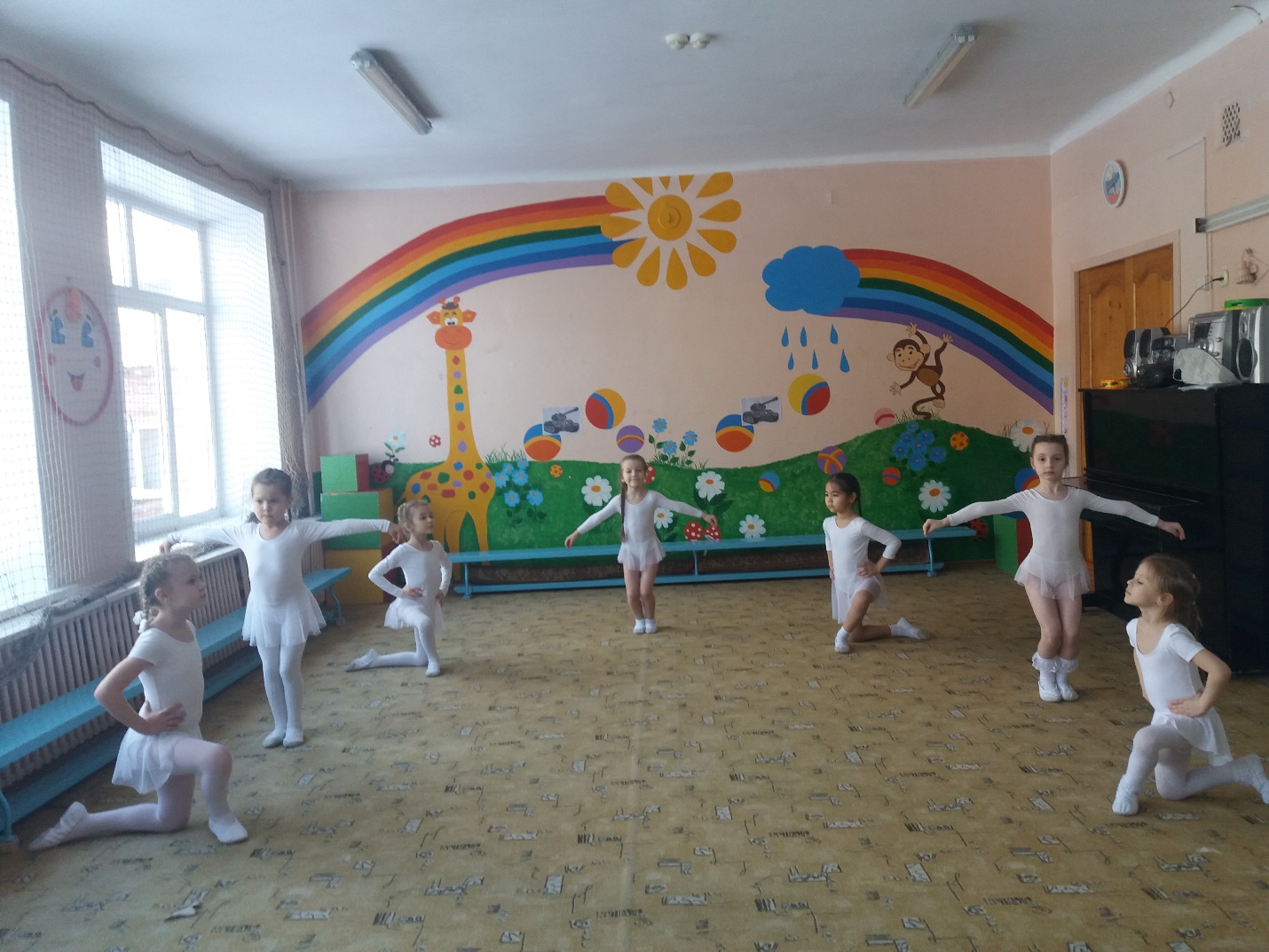 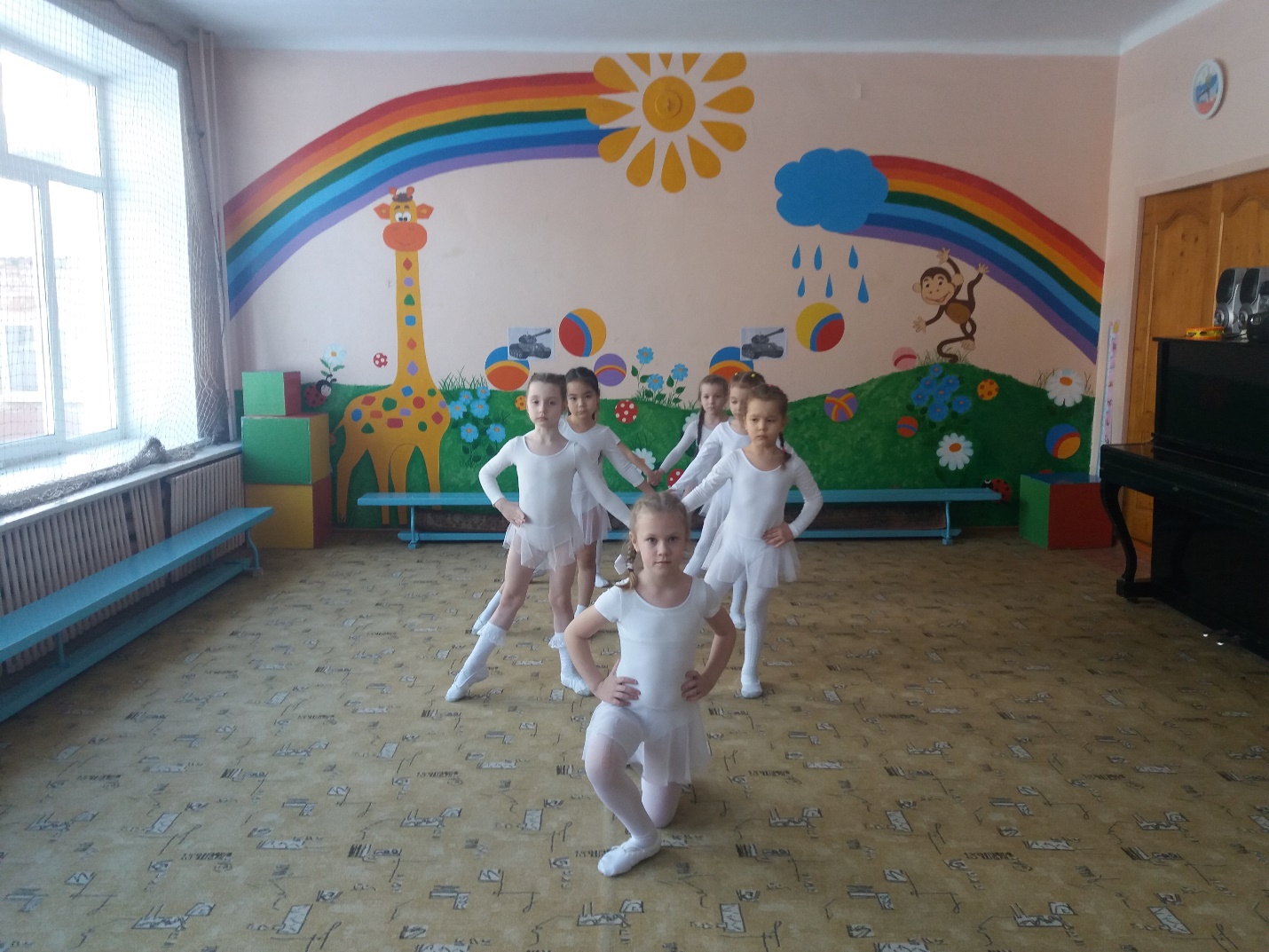 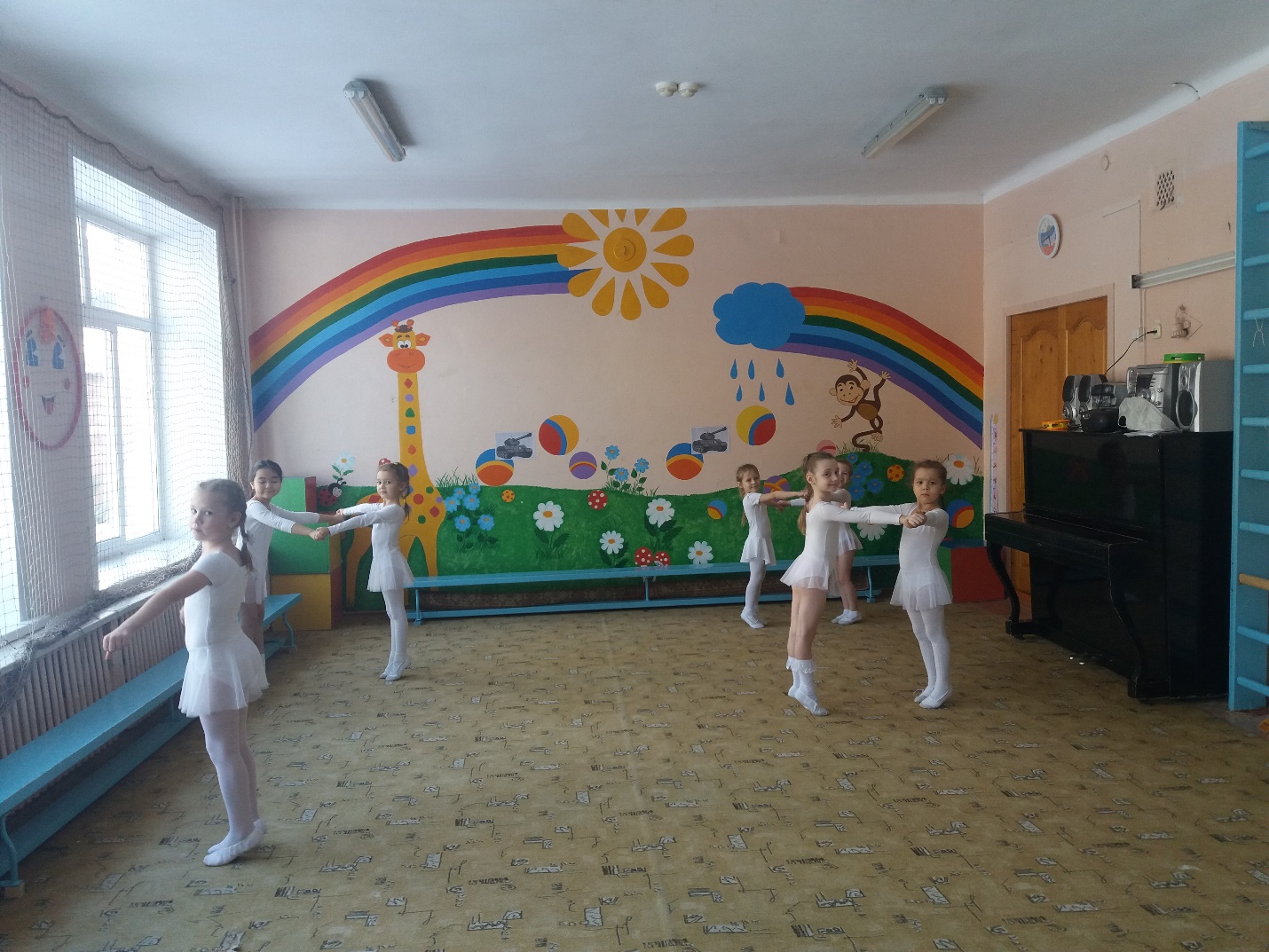 